ОСНОВНО  УЧИЛИЩЕ    „ЛЮБЕН  КАРАВЕЛОВ”–ГР.БУРГАСГр. Б у р г а с			                        0879565088  - директор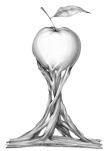  ул. Любен Каравелов „ № 69 	            0879565077– зам. -директор    email :  200207@edu.mon.bg                    0879565033– канцелария=====================================================Заповед  № 603/19.12.2022На основание  чл.259, ал.1 от ЗПО  във връзка с чл. 14, ал. 1 от ПСУДОСДГУ и Протокол от събрание, проведено на 16.12.2022 г. за избор на родителите и във връзка с избор на нови членове на създадения към ОУ „Любен Каравелов“гр- Бургас Обществен съветОпределям:Поименен състав на Обществения съвет към ОУ „Любен Каравелов“ гр. Бургас както следва:Председател: д-р Пиро Андон- представител на родителитеЧленове: 		Кремена Железчева- представител на родителите			Тонка Джорова- представител на родителите			София Георгиева- представител на родителите			Мария Станкова- представител на Община БургасНареждам:Настоящият поименен състав на Обществен съвет към ОУ „Любен Каравелов“ гр. Бургас се определя за срок от три години.Дейността на Обществения съвет към ОУ „Любен Каравелов“ гр. Бургас се осъществява в съответствие с Правилника за създаването, устройството и дейността на обществените съвети към детските градини и училищата. Председателятна Обществения съвет към ОУ „Любен Каравелов“ гр. Бургас:Представлява обществения съвет и организира и ръководи дейността му;Свиква, насрочва, определя дневния ред и ръководи заседанията на обществения съвет;Удостоверява с подписа си протоколите от заседанията на обществения съвет;Контрол по изпълнението на заповедта ще осъществявам лично.Пепа МарчеваДиректор